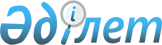 О внесении изменений в постановление от 5 января 2010 года № 5138 "Об учетной регистрации малочисленных религиозных групп, не имеющих признаков юридического лица"
					
			Утративший силу
			
			
		
					Постановление акимата города Усть-Каменогорска Восточно-Казахстанской области от 7 мая 2010 года N 6953. Зарегистрировано Управлением юстиции города Усть-Каменогорск Департамента юстиции Восточно-Казахстанской области 12 мая 2010 года за N 5-1-141. Утратило силу постановлением акимата города Усть-Каменогорска от 10 ноября 2011 года N 13746

      Сноска. Утратило силу постановлением акимата города Усть-Каменогорска от 10.11.2011 N 13746.      В соответствии со статьей 28 Закона Республики Казахстан от 24 марта 1998 года «О нормативных правовых актах» акимат города Усть-Каменогорска ПОСТАНОВЛЯЕТ:



      1. В постановление от 5 января 2010 года № 5138 «Об учетной регистрации малочисленных религиозных групп, не имеющих признаков юридического лица» (зарегистрировано в Реестре государственной регистрации нормативных правовых актов за № 5-1-131, опубликовано в газетах «Дидар» 12 февраля 2010 года № 21, «Рудный Алтай» 13 февраля 2010 года № 21) внести следующие изменения:



      пункт 1 изложить в следующей редакции: «Государственному учреждению «Отдел внутренней политики города Усть-Каменогорска» (далее – Отдел) проводить работу по учетной регистрации малочисленных религиозных групп, не имеющих признаков юридического лица, с численностью до 10 (десяти) совершеннолетних граждан (далее – религиозная группа)»;



      пункт 2 исключить.



      2. Настоящее постановление вводится в действие после дня его первого официального опубликования.      Аким города 

      Усть-Каменогорска                     И. Абишев

 
					© 2012. РГП на ПХВ «Институт законодательства и правовой информации Республики Казахстан» Министерства юстиции Республики Казахстан
				